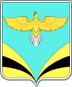              АДМИНИСТРАЦИЯ                                                              сельского поселения Купино муниципального района Безенчукский              Самарской области             ПОСТАНОВЛЕНИЕ        от  24 декабря   2020 года  № 73                  с. Купино «Об объявлении 31 декабря 2020 года выходным днем».        Руководствуясь Постановлением Губернатора Самарской области от 23 декабря 2020года № 377 «Об  объявлении 31 декабря 2020 года выходным днем в Самарской области», Уставом  сельского поселения Купино муниципального района Безенчукский , Постановлением Администрации муниципального района  Безенчукский Самарской области № 1286 от 23.12.2020г , в целях  рациональной организации рабочего  (служебного) времени в декабре 2020 года и в связи с объявлением 31 декабря 2020 года выходным днем                                     ПОСТАНОВЛЯЮ:1. Главе сельского поселения Купино муниципального района Безенчукский Самарской области  привлечь  работников Администрации поселения к работе в выходной день 26 декабря 2020 года.2. Разместить  настоящее постановление  на официальном сайте администрации сельского поселения Купино  в сети «Интернет».3. Настоящее постановление вступает в силу со дня подписания.4.  Контроль за исполнением настоящего Постановления оставляю за собой.Глава сельского поселения Купино				И.Д. Девяткина 				                   Н.А. Доронина8(846)76 42247